Coatbridge High School					Session 2021-22                                      	5/6 Options Choice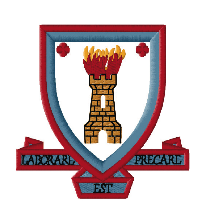 Name ………………………………………Reg Class ………              Leaver’s Destination…………....................................Foundation Apprenticeships (SCQF Level 6)Column AColumn BColumn CColumn DColumn EAdv HighersMusicArt & Design  Higher and SCQF Level 6EnglishPhysical EducationJournalism (NPA L6)Event Management (L6)HistoryLegal Studies (NPA L6)Mathematics PhotographyArt & Design  AdministrationBusiness ManagementChemistryDesign & Manufacture DramaGeographyHistoryMediaModern StudiesPhysics Social Sciences (Col C and E)Human BiologyComputingChemistryDesign & Manufacture DanceDramaGermanMusicSports Leadership(L6)Art & Design  AdministrationHuman BiologyGraph CommunicationHistoryMusicMusical Theatre (NPA L6)Modern StudiesPhysical EducationRMPSSpanishSocial Sciences(Col C and E)National 5 and SCQF Level 5EnglishPhysical EducationMental Health and WellbeingHistoryMaths Personal Finance (L5)MathematicsEvent ManagementAdministrationArt & DesignBusiness ManagementGeographyHistoryMediaModern StudiesPractical WoodworkPhysicsBiology- Health Sector SkillsChemistryCybersecurityDesign & ManufactureDramaPractical CookerySports Leadership (L5)BiologyChemistryGraph CommunicationHistoryMathematicsMusicModern StudiesPhysical EducationRMPSSpanishTravel and TourismNational 4 and SCQF Level 4EnglishMaths Personal FinanceMathematicsArt & DesignAdministrationGeographyHistoryModern StudiesPractical WoodworkCybersecurityTravel and TourismChoice of subjectand levelColumn AColumn BColumn CColumn DColumn E